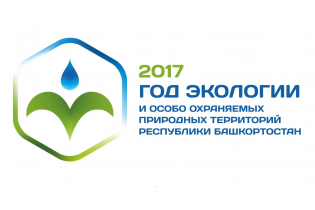 МБУК ЦЕНТРАЛЬНАЯ БИБЛИОТЕКА МР БЛАГОВАРСКИЙ РАЙОНМЕТОДИЧЕСКИЙ  ОТДЕЛ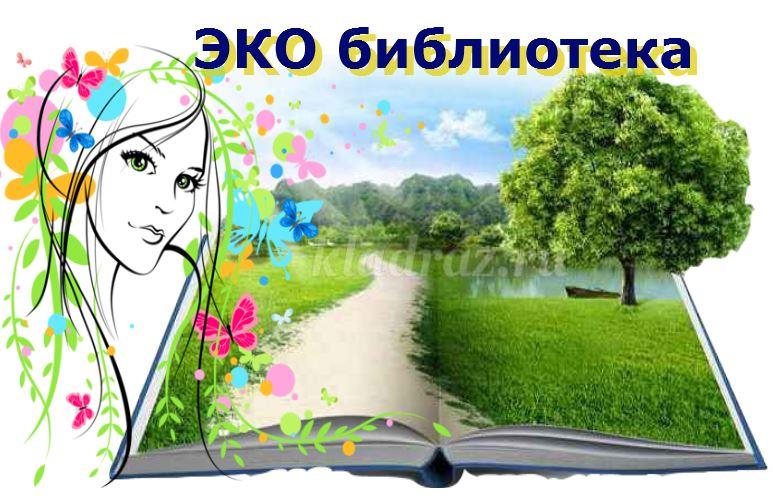 БУКЛЕТЧИТАЯ  КНИГУ  ПРИРОДЫс. Языково, 2017г.Край Благоварский, хлебов твоё раздолье,Леса и рощи - красота твоя,На зорьке утром белой дымкой в полеИ в песнях здешних мудрость и слеза.Луга цветные от цветов весною,Чистый звон хрустальных родников,И  птицы кружатся, как ангелы порою,Оберегая суть божественных основ.Дин  Гафуров.Природа! Она совершенна и вечно творит новое. Она неиссякаемый источник всего живого и реального. Все в ней, она полнота бытия. Она всесильна и могуча, постоянно сокрушает и непрерывно создает. Все вещи в ней и она во всем, и все одна и та же. Она вечная и бесконечная, питающая дух «одной только радостью».СпинозаПрирода – это книга, которую надо прочитать и правильно понять. Ошибочное понимание приносит большой вред.                                                    М. Л. Налбандян 2017 год объявлен Годом экологии и особо охраняемых природных территорий, соответствующие Указы издали Президент Российской Федерации Владимир Путин и Глава Республики Башкортостан Рустэм Хамитов. В Благоварском районе было принято Постановление «О проведении в 2017 году в муниципальном районе Благоварский район Республики Башкортостан Года экологии и особо охраняемых природных территорий».На юго-западной части Башкортостана, на северо-восточной окраине Бугульминско-Белебеевской возвышенности расположен Благоварский район. Красива и величава природа района, где раздольные леса, манящие своей прохладой реки и озера, щедрые плодородные поля делают неповторимой и привлекательной для жизни эту благодатную землю. Светлые и возвышенные пейзажи долин рек Кармасана и Чермасана издревле вдохновляют творческих людей на новые произведения, а множество отдыхающих стремятся вернуться в эти заповедные уголки природы.В этом году каждый из нас должен показать личный пример активного участия в природоохранных мероприятиях,привлекать земляков к озеленению,очистке родников.Надо учить детей бережному отношению к природе,ежедневному наведению порядка.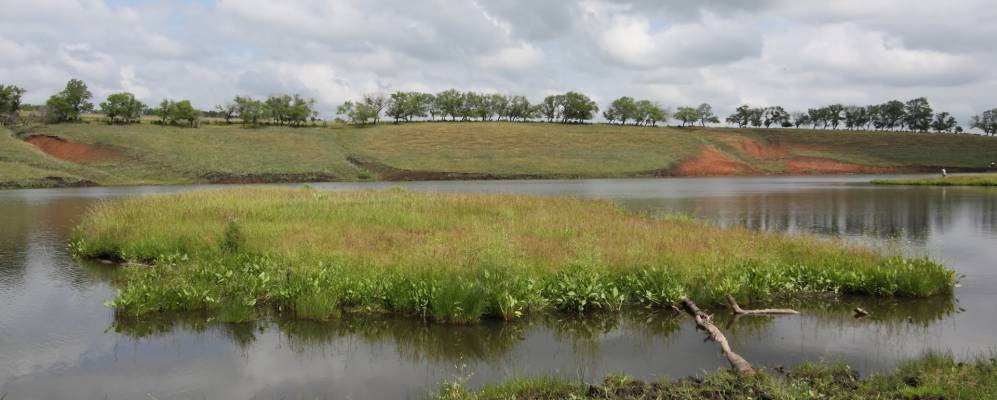 Ключевые вопросы проведения Года экологии в Благоварском районе:- Обращение с отходами в районе,утилизация опасных отходов,как ртутные лампы и батарейки;-Обслуживание водных объектов района;-Воспитание экологической культуры среди населения;-Освещение вопросов экологии в местных СМИ;- Участие в республиканских экологических акциях, районных  экологических конкурсах.Экологическое просвещение библиотек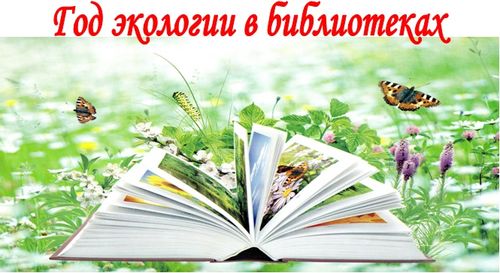 Экологическое просвещение населения является одним из приоритетных направлений в деятельности библиотек  Благоварского района. Библиотеками накоплен большой опыт в различных направлениях экологического просвещения. Экологическое воспитание - это воспитание нравственности, духовности и интеллекта и основная цель деятельности библиотек по экологическому просвещению – это обеспечение доступности экологической информации, привлечение внимания местного сообщества к экологическим проблемам района, воспитание экологической культуры.В Благоварском районе по экологическому просвещению отлично  работает Первомайскаясельская модельная библиотека - центр экологической деятельности «Окружающая среда и здоровье человека» (Библиотекарь  Мулюкова Найля Сагитовна). 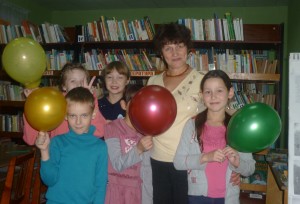 По своим параметрам библиотека соответствует модельным стандартам публичной библиотеки. Она расположена в здании сельского поселения Первомайский сельсовет, построенного в 1954 году и занимает помещение площадью 47,1 кв.м. В зоне обслуживания Первомайской сельской библиотеки проживает 961 человек, из них 68% являются пользователями библиотеки. В библиотеке за счет средств муниципального бюджета проведен ремонт. Здание оснащено охранно-пожарной сигнализацией, оборудовано современной техникой, комфортной мебелью. Сельская библиотека получила из средств республиканского бюджета комплект технических средств, включающий компьютер с операционной системой, многофункциональное периферийное устройство (принтер, сканер, копировальное устройство), подключение и оплата услуг Интернета.Специалист  данной библиотеки считает, что ситуация в мире складывается таким образом, что современный человек просто обязан быть экологически грамотным. Говоря о мировых экологических проблемах, необходимо обратить внимание на проблемы местного масштаба (экологическая обстановка станции «Башнефть», «УралТранс нефтепродукт», «УралТранснефтепровод», которые  требуют срочного решения следующие проблемы: стихийные свалки, захламление берегов рек Чермасан и Саннинка, восстановление родников, вывоз шлака на прилежащие территории). Поэтому, одним из приоритетных и наиглавнейших направлений работы данной  библиотеки является экологическое просвещение населения. Необходимость понимания и осознания каждым человеком сложности и серьезности экологических проблем подвигла сельскую  библиотеку взять на себя важнейшую просветительскую функцию – пропаганду экологических знаний среди населения во взаимодействии с организациями, имеющими отношение к этой проблеме. В течение  нескольких лет библиотекарьзанимается  сбором информации «Экология: право и политики» накапливает  информацию  в папку -  постановлении, законы об экологии. В  библиотеке оформлены следующие выставки:  «История природы - история людей», которая пополняется по мере поступления новых книг, тематическая полка на тему «Экология нашего края», выставка  периодических изданий о природе «Не только в гости ждет тебя природа», стенды: «Природа просит защиты», «SOS- или спасите окружающую среду», где были выставлены снимки  тех мест, которые действительно просят защиты: р. Чермасан, р. Саннинка, родник, местности где расположены нефтекачалки.  В целях привлечения внимания общества к экологической тематике,в этом году Первомайская сельская модельная библиотека совместно с клубом «Эдельвейс» следующие мероприятии: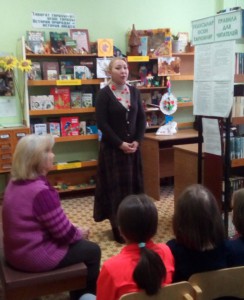 11 января состоялась открытие Года экологии, прошел литературный вечер  « Землянам – чистую планету».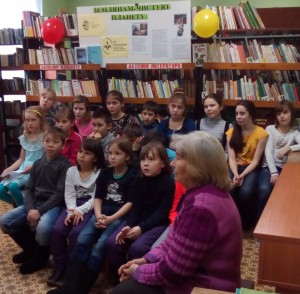 12 января  провели экологический урок «В экологию через книгу».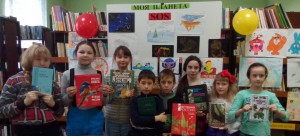 13 января  провела турнир эрудитов «Моя планета».В заключение следует отметить, что экологическое просвещение читателей через книгу средствами библиотечной работы становится одним из основных направлений в деятельности библиотеки. Это не разовые мероприятия, а систематическая, постоянная работа по всем аспектам экологических проблем. Роль библиотек в деле экологического просвещения населения постоянно возрастает.	Человечество за весь период своего существования сталкивалось и сталкивается с множеством экологических проблем, большая часть которых возникла по вине самих людей. Это значит, что человечеству необходимо научиться жить в содружестве с природой: не нарушать природного равновесия, рационально пользоваться природными ресурсами, соизмерять свои поступки и последствия от них. Сегодня трудно найти рабочее место, дом, населенный пункт, страну, не подверженные в большей или меньшей мере экологической опасности. Глубоко ошибаются люди, считающие, что сейчас не до экологии и охраны природы. Если не сохранить экологию сегодня, то лишается всякого смысла социально-экономическое переустройство нашего общества. За право жить и трудиться в экологически чистой среде, надо бороться всем вместе. Поступки же наши определяются внутренней культурой. Не прибран дом - отсутствует культура быта, загрязнена планета - не сформирована экологическая культура. И вот здесь возникает потребность в воспитании экологической культуры. Под экологической культурой понимаются те знания, умения, нормы взаимодействия человека и общества с природной средой, руководствуясь которыми человек ощущает себя ее частью, осознает свою личную ответственность за ее сохранение перед собой, человечеством и последующими поколениями людей.Очевидно, что формирование экологической культуры – главный путь решения экологических проблем.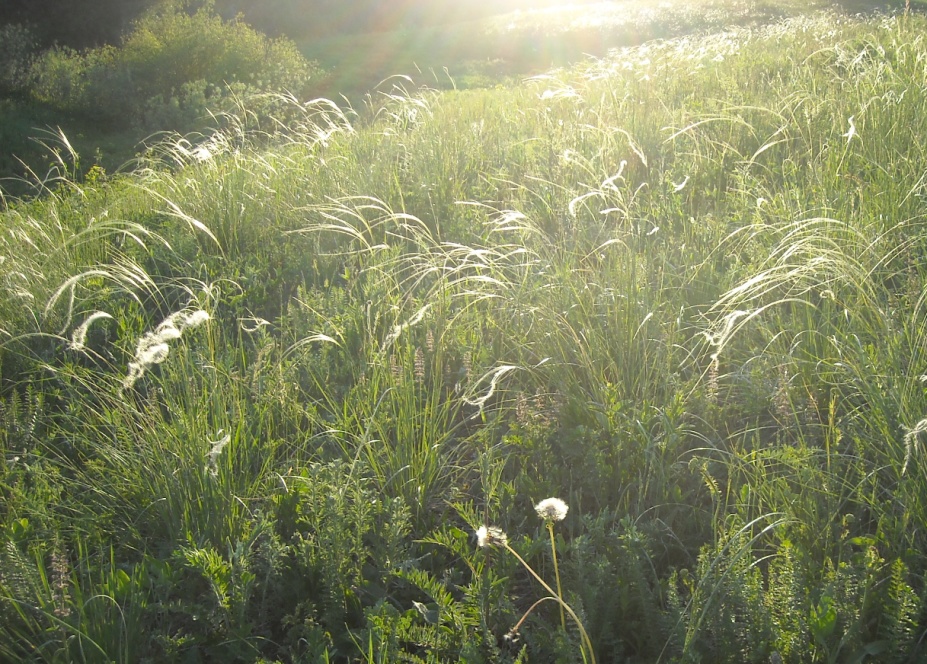 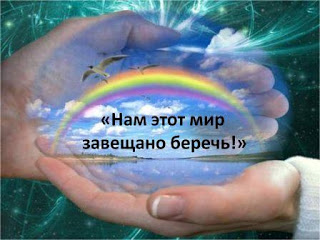 Давайте, люди, дружить друг с другом,Как птицы с небом, как ветер с лугом,Как парус с морем, трава с дождями,Как дружит солнце со всеми нами!Давайте, люди, любить планету,Во всей Вселенной похожей нету.Во всей Вселенной на всех одна,Что будет делать без нас она.СОВЕТУЕМ  ПРОЧИТАТЬ:Ахмедов, Р.Б.      Одолень-трава [Текст] / Р.Б. Ахмедов. – Уфа :Башкирское книжное издательство «Китап»,1999.-432с.Имя Р.Ахмедова широко известно в республике и за её пределами. Делом всей его жизни было изучение природы родного края, целительных свойств растительного мира Башкортостана.Ахмедов, Р.       Слово о реках, озёрах и травах  [Текст]: Лирическая повесть /Р.Ахмедов. - Уфа: Башкирское книжное издательство, 1988.-336с.В этой лирической повести автор размышляет о природе Башкирии, её памятных местах, связанных с народными легендами и преданиями. Вместе с писателем читатели побывают на реках: Белая, Уфа, Сим, Инзер, озёрах Аслыкуль и Кандрыкуль, в горах и лесах Южного Урала, глубоко вникнут в социальные и нравственные проблемы бережного отношения к природе.Жемчужины природы Башкортостана [Текст]:(на баш. и рус. яз.) /Редакторы- Г.Галимова, Г.Нуриева, Г.Рафикова-Данилова. -Уфа:«Китап», 2000.-48с.Прочитав книгу, Вы много узнаете  об Урале - дивном крае, богатым зверьём, птицей, недрами ; крае, который с незапамятных времён обживали наши предки, за который сложили головы наши соплеменники ; крае, который воспевается в величественных эпосах «Урал-батыр», «Акбузат», в кубаирах «Семь родов»,  «Ай Урал, ты мой Урал», «Ай Уралтау, Уралтау», «Есть страна, мой Урал».Животный мир Башкортостана [Текст].-2-е изд., перераб. и доп.-Уфа:Китап,1995.-312с.:ил.Книга рассчитана на широкий круг читателей : краеведов, рыболовов, любителей природы. В книге приведены описания, многочисленные рисунки; определительные таблицы, которые позволяют распознать встреченных в природе животных, узнать об особенностях распространения в республике, образе жизни и значении.Красная книга Республики Башкортостан [Текст]: т.3.Животные  /Под. ред.- М.Г. Баянова. -Уфа: Башкортостан, 2004.-180с.,ил.Красная книга Республики Башкортостан является официальным справочником, содержащим сведения о состоянии редких и находящихся под угрозой исчезновения видов животных, обитающих на территории Республики Башкортостан. Даны краткие описания всех указанных видов, приведены данные об их распространении и встречаемости, местах обитания и образе жизни, численности и лимитирующих факторах, необходимых мерах охраны. Кучеров, Е.В.      Ботанические экскурсии в Башкирии [Текст] / Е.В. Кучеров.-Уфа: Башк. кн. изд-во, 1987.-176с., ил.В книге Е.В. Кучерова, доктора биологических наук, профессора, почётного члена ВООП, даны сведения об основных типах растительности во всех природных зонах республики, приводятся материалы по ботаническим экскурсиям во все времена года.Кучеров, Е.В.      Календарь природы Башкортостана [Текст] / Е.В.Кучеров.-Уфа: Китап,2001.-248с., ил.В книге Е.В. Кучерова описывается природа республики во все времена года и отмечаются  особенности жизни животных и растений в каждом месяце. Приводятся сведения о жизни животных и растений, даются рекомендации любителям рыбной ловли, сборщикам грибов, ягод, лекарственных растений.Кучеров, Е.В.       По  Южному Уралу [Текст] / Е.В. Кучеров.-Уфа:Слово,1996.-576с.Эта книга – о природе Южного Урала, в ней читатель найдёт описания уникальных по своим  особенностям уголков Южного Урала, познакомится с разнообразием его животного и растительного мира.Миркин, Б.М.       Экология  Башкортостана [Текст] / Б.М. Миркин. –Уфа :Китап, 2008.-232с.:ил.В книге дана характеристика экологических проблем Башкортостана и обсуждаются основные направления их решения. Рассмотрена экология естественных, сельскохозяйственных, городских и промышленных экосистем, современное состояние и перспективы охраны природы республики. Охарактеризованы основные черты устойчивого развития Башкортостана.Составила: библиограф методического отдела  Ткачева И.Н.Редактор: Заведующая методическим отделом Токбулатова И.Ф.